Приложение № 1к извещениюЛот № 1Географическая карта (схема) рыбоводного участка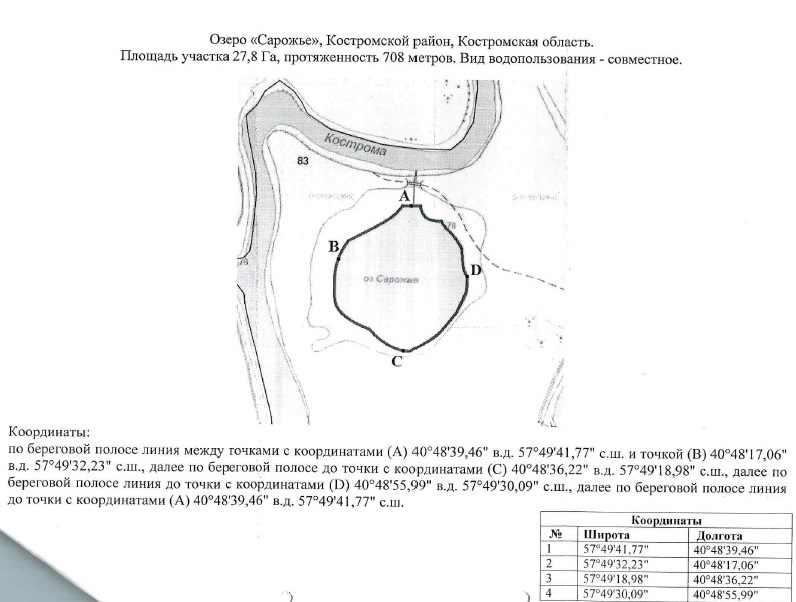       *использована система координат WGS84